Jemison High SchoolPanther Basketball2021-2022 Schedule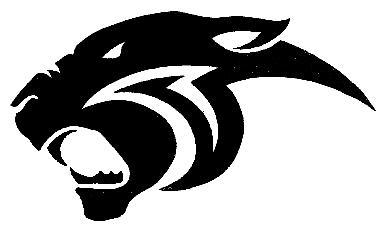 DAY		DATE	OPPONENT				SITE		    TIMEThursday	Nov. 4		Mortimer Jordan (VB)			Away	   	     7:30 pmFriday	Nov. 12	OAK GROVE (VG, VB)			HOME	     12:00 pmMonday	Nov. 15	DALLAS COUNTY (JVB, VG, VB)	HOME	     4:30 pmTuesday	Nov. 16	Shelby County (JVB, VG, VB)		Away		     4:00 pmThursday	Nov. 18	WEST BLOCTON (JVB, VG, VB)		HOME	     4:30 pmSaturday	Nov. 20	Baldwin County (JVB, VB)		Away		     3:00 pmFriday	Nov. 26	GARDENDALE (VB)			HOME	     5:00 pmTuesday	Nov. 30	Isabella (JVB, VG, VB)			Away		     4:30 pmFriday	Dec. 3		BIBB COUNTY (JVB, VG, VB)		HOME	     4:00 pmMonday	Dec. 6		John Carroll (JVB, VG, VB)		Away	    	     4:00 pmTuesday	Dec. 7		THORSBY (JVB, VG, VB)			HOME	     4:00 pmThursday	Dec. 9		ELMORE COUNTY (JVB, VG, VB)	HOME	     4:30 pmTuesday	Dec. 14	Elmore County (JVB, VG, VB)		Away		     4:30 pmThursday	Dec. 16	Dallas County (JVB, VG, VB)		Away		     4:30 pmFriday	Dec. 17	CHILTON COUNTY (JVB, VG, VB)	HOME	     4:30 pmMonday	Dec. 20	SUMITON CHRISTIAN (VG, VB)		HOME	     12:00 pmTuesday	Dec. 28	Tuscaloosa County (FB, VB)		Away		     5:00 pmFriday	Dec. 31	CULLMAN (FB)				HOME	     12:00 pmMon-Sat	Jan. 3-8	Chilton County Tournament		Away		     TBAMonday	Jan. 10	Holtville (JVB, VG, VB)			Away		     4:30 pmTuesday	Jan.11	Dora (FB)					Away		     3:30 pmThursday	Jan. 13	Marbury (JVB, VG, VB)			Away		     4:30 pmFriday	Jan. 14	THOMPSON (JVB, VG, VB)		HOME	     4:30 pmMonday	Jan. 17	ISABELLA (JVB, VG, VB)			HOME	     4:30 pmTuesday	Jan. 18	West Blocton (JVB, VG, VB)		Away		     4:30 pmThursday	Jan. 20	SHELBY COUNTY (JVB, VG, VB)	HOME	     4:30 pmFriday	Jan. 21	Pelham (FB)					Away		     6:00 pmMonday	Jan. 24	Cullman (FB)				Away		     6:00 pmTuesday	Jan. 25	HOLTVILLE (JVB, VG, VB)		HOME	     4:30 pmThursday	Jan. 27	MARBURY (JVB, VG, VB)			HOME	     4:30 pmFriday	Jan. 28	Bibb County (JVB, VG, VB)		Away		     5:00 pmMonday	Jan. 31	Thorsby (JVB, VG, VB)			Away		     5:00 pmThursday	Feb. 3		Chilton County (JVB, VG, VB)		Away		     4:00 pm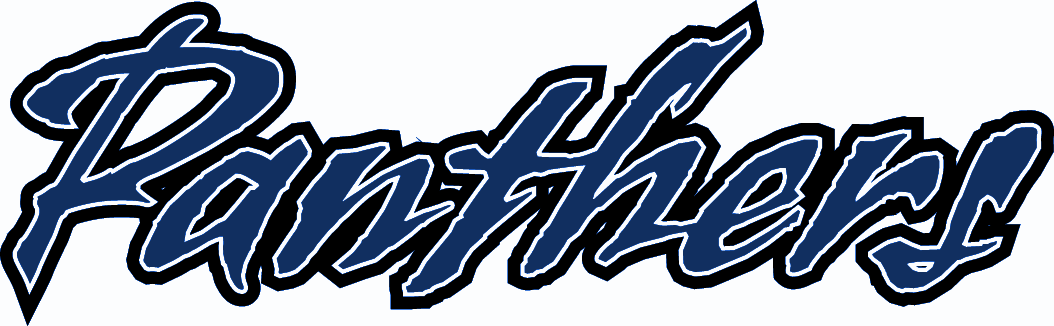 Boys’ Head Coach: Ronnie DriverGirls’ Head Coach:  Kelsey Mims		